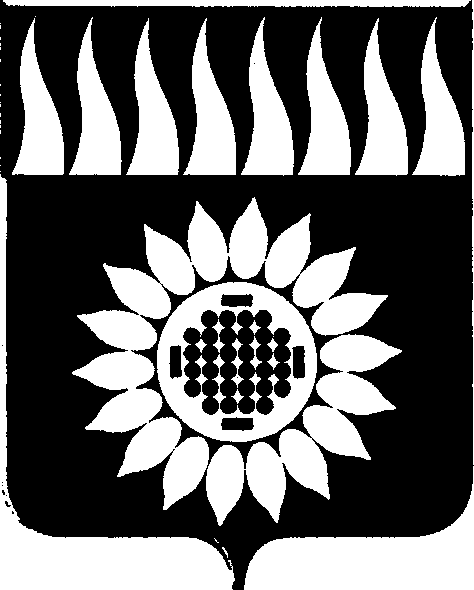 ГЛАВА Городского округа Заречныйп о с т а н о в л е н и еот___16.12.2021____  №  ___81-ПГ___г. ЗаречныйО внесении изменений в состав Комиссии по координации работы попротиводействию коррупции в городском округе Заречный, утвержденныйпостановлением Главы городского округа Заречный от 27.02.2017 № 27-ПГ«О Комиссии по координации работы по противодействию коррупциив городском округе Заречный»В связи с кадровыми изменениями, на основании ст. 28 Устава городского округа ЗаречныйПОСТАНОВЛЯЮ:1. Внести в состав Комиссии по координации работы по противодействию коррупции в городском округе Заречный, утвержденный постановлением Главы городского округа Заречный от 27.02.2017 № 27-ПГ «О Комиссии по координации работы по противодействию коррупции в городском округе Заречный» с изменениями, внесенными постановлениями Главы городского округа Заречный от 09.04.2021         № 30-ПГ, от 01.09.2021 № 62-ПГ, от 16.11.2021 № 72-ПГ, следующие изменения:1) исключить из состава Комиссии по координации работы по противодействию коррупции в городском округе Заречный:Малиновскую Нину Ивановну – управляющего делами администрации городского округа Заречный, заместителя председателя Комиссии;2) включить в состав Комиссии по координации работы по противодействию коррупции в городском округе Заречный:Гуторову Юлию Фаисовну – исполняющего обязанности управляющего делами администрации городского округа Заречный, заместителя председателя Комиссии.2. Опубликовать настоящее постановление в Бюллетене официальных документов городского округа Заречный и разместить на официальном сайте городского округа Заречный (www.gorod-zarechny.ru).3. Направить настоящее постановление в орган, осуществляющий ведение Свердловского областного регистра МНПА.Главагородского округа Заречный                                                                                     А.В. Захарцев